               ҠАРАР                                                                   ПОСТАНОВЛЕНИЕ          16 июнь 2023 й.                         № 39                              16 июня 2023 г.О внесении изменений в постановление  главы  сельского поселенияБаймурзинский сельсовет  от 22.03.2018 года № 22 «Об утверждении Порядка размещения сведений о доходах, расходах, об имуществе и обязательствах имущественного характера лиц, замещающих  должности муниципальной службы в Администрации сельского поселения Баймурзинский сельсовет муниципального района Мишкинский район Республики Башкортостан, а также сведений о доходах, расходах, об имуществе и обязательствах имущественного характера их супруги (супруга) и несовершеннолетних детей на официальном сайте  муниципального района Мишкинский район Республики Башкортостан и предоставления этих сведений общероссийским средствам массовой информации»    ( с учетом внесенных изменений от 28.07. 2022 года № 49, от 31.03.2023 года № 24)С учетом внесенных изменений  Федеральным   законом от 06.02.2023 года № 12-ФЗ «О внесении изменений в Федеральный закон «Об общих принципах организации публичной власти и субъектах Российской Федерации»,  Закона Республики Башкортостан от 27.02.2023 года № 679-фз « О внесении изменений в Закон Республики Башкортостан  « О местном самоуправлении в Республике Башкортостан» и протеста прокурора Мишкинского района Республики Башкортостан  от 07.06.2023 года, администрация сельского поселения Баймурзинский сельсовет муниципального района Мишкинский район Республики Башкортостан постановляет:         1.  В Приложении  к постановлению  главы  сельского поселения Баймурзинский сельсовет  от 22.03.2018 года № 22  «Об утверждении Порядка размещения сведений о доходах, расходах, об имуществе и обязательствах имущественного характера лиц, замещающих муниципальную  должность и должности муниципальной службы в Администрации сельского поселения  Баймурзинский  сельсовет муниципального района Мишкинский район Республики Башкортостан, а также сведений о доходах, расходах, об имуществе и обязательствах имущественного характера их супруги (супруга) и несовершеннолетних детей на официальном сайте  муниципального района Мишкинский район Республики Башкортостан и предоставления этих сведений общероссийским средствам массовой информации», внести следующие изменения:Пункте 1 дополнить абзацем следующего содержания:       Граждане, претендующие на замещение муниципальной должности, и лица, замещающие муниципальные должности, представляют Главе Республики Башкортостан в порядке, установленном приложением 1 к настоящему Закону, сведения о своих доходах, расходах, об имуществе и обязательствах имущественного характера, а также о доходах, расходах, об имуществе и обязательствах имущественного характера своих супруг (супругов) и несовершеннолетних детей. Лицо, замещающее муниципальную должность депутата представительного органа муниципального образования и осуществляющее свои полномочия на непостоянной основе, представляет указанные сведения о доходах, об имуществе и обязательствах имущественного характера в течение четырех месяцев со дня избрания депутатом, передачи ему вакантного депутатского мандата. Лицо, замещающее муниципальную должность депутата представительного органа муниципального образования и осуществляющее свои полномочия на непостоянной основе, в случаях, предусмотренных частью 1 статьи 3 Федерального закона от 3 декабря 2012 года N 230-ФЗ "О контроле за соответствием расходов лиц, замещающих государственные должности, и иных лиц их доходам", представляет сведения о доходах, расходах, об имуществе и обязательствах имущественного характера в соответствии с законодательством Российской Федерации. В случае, если в течение отчетного периода сделки, предусмотренные частью 1 статьи 3 Федерального закона от 3 декабря 2012 года N 230-ФЗ "О контроле за соответствием расходов лиц, замещающих государственные должности, и иных лиц их доходам", общая сумма которых превышает общий доход данного лица и его супруги (супруга) за три последних года, предшествующих отчетному периоду, не совершались, лицо, замещающее муниципальную должность депутата представительного органа муниципального образования и осуществляющее свои полномочия на непостоянной основе, сообщает об этом Главе Республики Башкортостан в порядке, установленном приложением 1 к настоящему Закону.";	1.2. Пункт 4 добавить  пп.4.1,4.2, 4.3 следующего содержания:«4.1. Сведения о доходах, расходах, об имуществе и обязательствах имущественного характера, представленные лицом, замещающим должность главы местной администрации по контракту, размещаются на официальном сайте органа местного самоуправления в информационно-телекоммуникационной сети "Интернет" и (или) предоставляются для опубликования средствам массовой информации в порядке, определяемом муниципальными правовыми актами».«4.2. Обеспечение доступа к информации о представляемых лицами, замещающими муниципальные должности депутата представительного органа муниципального образования, сведения о доходах, расходах, об имуществе и обязательствах имущественного характера, к информации о представлении такими лицами заведомо недостоверных или неполных сведений о доходах, расходах, об имуществе и обязательствах имущественного характера осуществляется в соответствии  с федеральными законами, указами Президента Российской Федерации».«4.3. На официальных сайтах органов местного самоуправления размещается для опубликования следующая обобщенная информация об исполнении (ненадлежащем исполнении) лицами, замещающими муниципальные должности депутата представительного органа муниципального образования, обязанности представления сведений о доходах, расходах, об имуществе и обязательствах имущественного характера:1) количество лиц, замещающих муниципальные должности депутата представительного органа муниципального образования, представивших сведения о своих доходах, расходах, об имуществе и обязательствах имущественного характера, а также о доходах, расходах, об имуществе и обязательствах имущественного характера своих супруг (супругов) и несовершеннолетних детей;2) количество лиц, замещающих муниципальные должности депутата представительного органа муниципального образования, представивших уведомления об отсутствии сделок, предусмотренных частью 1 статьи 3 Федерального закона от 3 декабря 2012 года N 230-ФЗ "О контроле за соответствием расходов лиц, замещающих государственные должности, и иных лиц их доходам", порядок представления которых установлен приложением 1 к настоящему Закону.Обобщенная информация об исполнении (ненадлежащем исполнении) лицами, замещающими муниципальные должности депутата представительного органа муниципального образования, обязанности представления сведений о доходах, расходах, об имуществе и обязательствах имущественного характера, указанная в части 1.2 настоящей статьи, размещается на официальных сайтах органов местного самоуправления в течение 14 рабочих дней со дня истечения срока их представления.К лицам, замещающим муниципальные должности депутата представительного органа муниципального образования, правила не применяются."   	3. Настоящее постановление разместить на официальном сайте https://baimurs.mishkan.ru/ и на информационном стенде в здании администрации сельского поселения Баймурзинский сельсовет муниципального района Мишкинский район Республики Башкортостан по адресу: РБ, Мишкинский район, д. Баймурзино, ул. Мичурина, зд.10.    	4. Контроль за исполнением настоящего постановления возложить на управляющего делами  администрации сельского поселения Баймурзинский сельсовет муниципального района Мишкинский район Республики Башкортостан.Глава сельского поселения			       А.М. ИльтубаевБашкортостан Республикаһының Мишкэ районы муниципаль районының Баймырза  ауыл советыауыл биләмәһе  Хакимиәте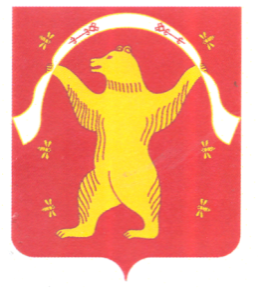 Администрация сельского поселения Баймурзинский сельсовет муниципального района Мишкинский районРеспублики Башкортостан